“生态课堂下滋养学生素养的有效策略”研究活动之——高语组作业设计活动简报作业是学生课堂学习的巩固、拓展、延伸，也是教师进行学生学业评价的重要方式之一。为推动“双减”政策的落实，进一步提高学校语文教学质量，减轻学生的课业负担，提高教学效率，让作业设计与布置更加科学合理。我校高语组结合区教育局举办的中小学教师单元整体作业设计评选活动，开展了关于作业设计的教研活动。9月15日，我校邀请了徐国荣为老师们做了有关作业设计的讲座。老师们认真聆听与记录，收获满满。接着，教研组以年级为单位进行了单元整体作业设计分工，在各年级负责老师的带领下老师们积极研读教材、搜集相关作业资料，组织学生练习与批改、讲评，成果颇丰。 本次作业设计教研活动，为语文组老师们如何进行作业管理与作业设计带来了新的思考和启发，相信教师们都会立足“双减”，始终保持教育者的那颗拓新实践之心，用敏锐的眼光发现、挖掘、设计，让作业成为教师送给孩子最好的礼物！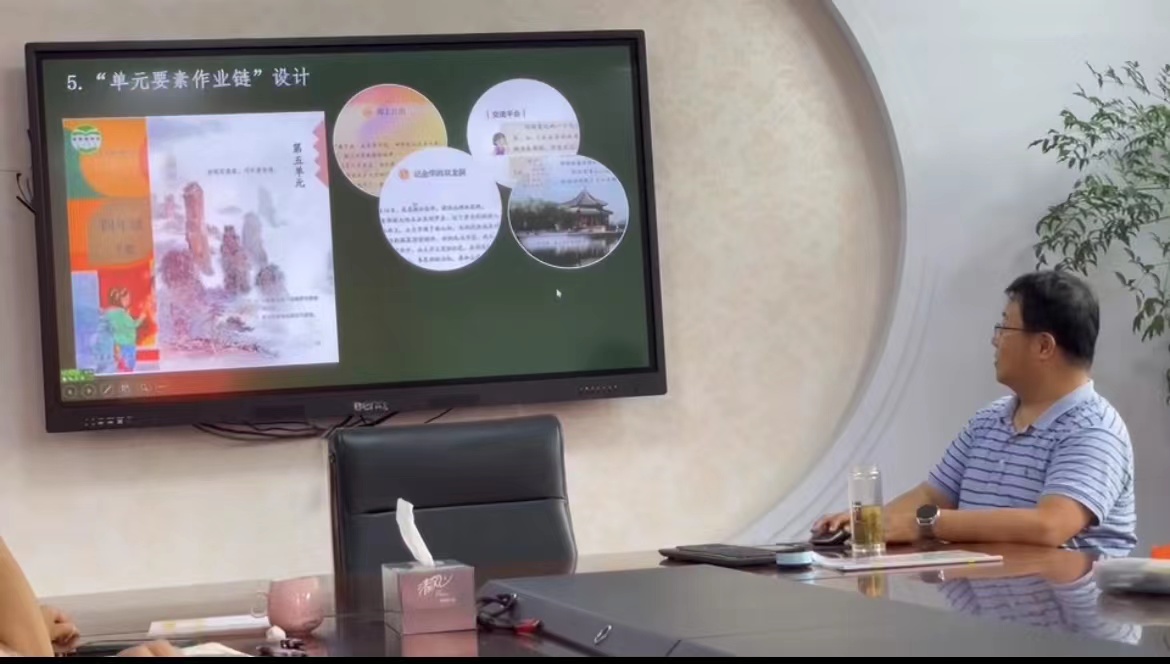 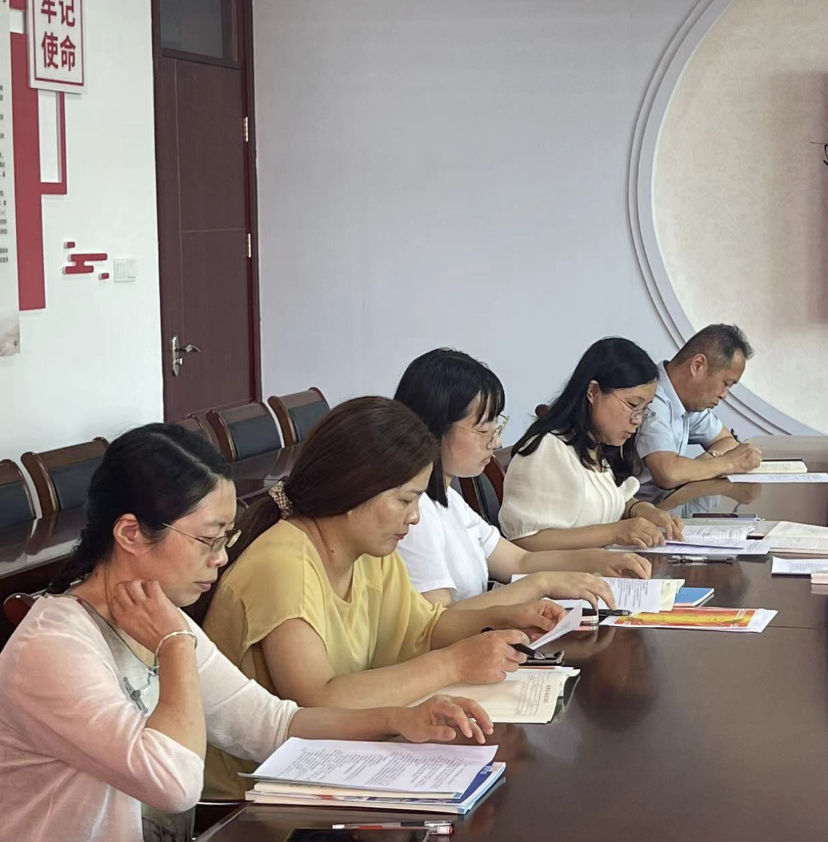 